     GAIN/CalWORKs PROGRAM WORK-STUDY VERIFICATION            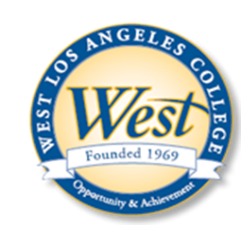 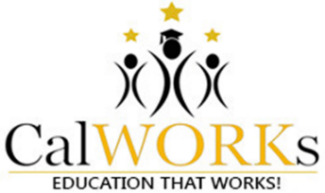 Participant’s Name:     ________________________                 Case number:         ___________Student ID Number:    __________________     Term:  ______________     Year:  ___________Position Title:      CalWORKs Work-Study Student Worker          Hours per week   ___________Pay Rate:     ___________         Start Date:     ___________           End Date:          ____________Employer:        South Bay Workforce Investment Board/West Los Angeles CollegeWorksite:         CalWORKs Department             Telecommute:   ______   (or)  Onsite: ________Job Schedule  Class Schedule   _____________________________                ___________               __________________________             __________         STUDENT SIGNATURE                              DATE                         CALWORKs SIGNATURE                      DATEMondayTuesdayWednesdayThursdayFridaySaturdayMondayTuesdayWednesdayThursdayFridaySaturday